附件百日招聘活动专区链接及二维码中小企业信息网http://zp.sme.com.cn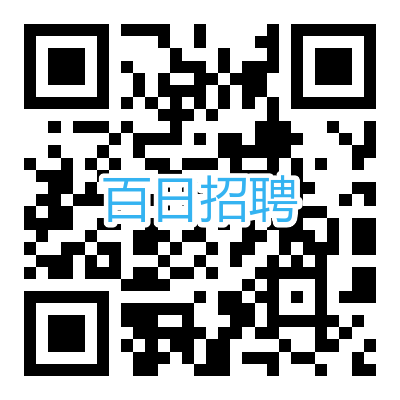 中国中小企业信息网、国家24365大学生就业服务平台将设立网上百日招聘活动专区（链接及二维码见附件）；工业和信息化部人才交流中心、中国中小企业发展促进中心开展“专精特新”中小企业硕博巡回招聘、直播带岗等活动；智联招聘、前程无忧、猎聘网、国聘网、实习僧网设立百日招聘活动专栏，并为“专精特新”中小企业设置独立版块，面向中小企业和高校毕业生发放优惠服务包。